Ben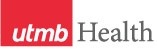 WEEKLY RELAYSWEEKLY RELAYSApril 6, 2017YOUR DEPARTMENT NEWS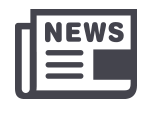 YOUR DEPARTMENT NEWSYOUR DEPARTMENT NEWSUTMB NEWS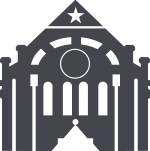 UTMB NEWSORME AustinUTMB Austin Student Award Recipients 2016-2017Humanism Awards: Humanism in Emergency Medicine: Tea JonssonHumanism in Family Medicine Katherine FongHumanism in Internal Medicine: Kevin StephanoffHumanism in Neurology: Simon AlloHumanism in OB/Gyn: Trevor SilvaHumanism in Pediatrics: Kelsey WiseHumanism in Psychiatry: Jessica WuHumanism in Surgery: Louizza MartinezLeadership Award:  Ahmed ChatilaMorgan FislerDavid GarrettProfessionalism Award:Peter NguyenDistinguished Educator AwardFaculty: Dr. Pedro TeixeiraResident: Dr. Yvonne ChungCommunity Preceptor: Dr. Mark StatlerAlso, please help us welcome Dr. George Miner who will be taking over the pediatric clerkship in Austin effective July 1, 2017. He is well recognized for his teaching, and we know he will do a wonderful job. We thank Dr. Jorge Ganem for his work and dedication as the outgoing clerkship director and wish him well in his new role as the Medical Director of the Pediatric Hospitalist Group at Dell Children’s Medical Center.OCERising 3rd year students will be ranking their track preferences for the upcoming academic year on Monday, April 17, 2017.OEAA delegation of 14 faculty representing each required clerkship and Academic Affairs visited the University Health Science Center at Tyler to discuss possibilities for clinical training for UTMB SOM students there and at Christus Mother Francis Hospital. We toured both facilities and enjoyed our conversations with the Tyler faculty and staff. Representatives from AHEC were kind enough to join the activity as well.OCSDr. Karen Szauter was one of three faculty running a multi-day course on Advanced Training on Simulated and Standardized Patients at Maastricht University in the Netherlands.ORME AustinUTMB Austin Student Award Recipients 2016-2017Humanism Awards: Humanism in Emergency Medicine: Tea JonssonHumanism in Family Medicine Katherine FongHumanism in Internal Medicine: Kevin StephanoffHumanism in Neurology: Simon AlloHumanism in OB/Gyn: Trevor SilvaHumanism in Pediatrics: Kelsey WiseHumanism in Psychiatry: Jessica WuHumanism in Surgery: Louizza MartinezLeadership Award:  Ahmed ChatilaMorgan FislerDavid GarrettProfessionalism Award:Peter NguyenDistinguished Educator AwardFaculty: Dr. Pedro TeixeiraResident: Dr. Yvonne ChungCommunity Preceptor: Dr. Mark StatlerAlso, please help us welcome Dr. George Miner who will be taking over the pediatric clerkship in Austin effective July 1, 2017. He is well recognized for his teaching, and we know he will do a wonderful job. We thank Dr. Jorge Ganem for his work and dedication as the outgoing clerkship director and wish him well in his new role as the Medical Director of the Pediatric Hospitalist Group at Dell Children’s Medical Center.OCERising 3rd year students will be ranking their track preferences for the upcoming academic year on Monday, April 17, 2017.OEAA delegation of 14 faculty representing each required clerkship and Academic Affairs visited the University Health Science Center at Tyler to discuss possibilities for clinical training for UTMB SOM students there and at Christus Mother Francis Hospital. We toured both facilities and enjoyed our conversations with the Tyler faculty and staff. Representatives from AHEC were kind enough to join the activity as well.OCSDr. Karen Szauter was one of three faculty running a multi-day course on Advanced Training on Simulated and Standardized Patients at Maastricht University in the Netherlands.ORME AustinUTMB Austin Student Award Recipients 2016-2017Humanism Awards: Humanism in Emergency Medicine: Tea JonssonHumanism in Family Medicine Katherine FongHumanism in Internal Medicine: Kevin StephanoffHumanism in Neurology: Simon AlloHumanism in OB/Gyn: Trevor SilvaHumanism in Pediatrics: Kelsey WiseHumanism in Psychiatry: Jessica WuHumanism in Surgery: Louizza MartinezLeadership Award:  Ahmed ChatilaMorgan FislerDavid GarrettProfessionalism Award:Peter NguyenDistinguished Educator AwardFaculty: Dr. Pedro TeixeiraResident: Dr. Yvonne ChungCommunity Preceptor: Dr. Mark StatlerAlso, please help us welcome Dr. George Miner who will be taking over the pediatric clerkship in Austin effective July 1, 2017. He is well recognized for his teaching, and we know he will do a wonderful job. We thank Dr. Jorge Ganem for his work and dedication as the outgoing clerkship director and wish him well in his new role as the Medical Director of the Pediatric Hospitalist Group at Dell Children’s Medical Center.OCERising 3rd year students will be ranking their track preferences for the upcoming academic year on Monday, April 17, 2017.OEAA delegation of 14 faculty representing each required clerkship and Academic Affairs visited the University Health Science Center at Tyler to discuss possibilities for clinical training for UTMB SOM students there and at Christus Mother Francis Hospital. We toured both facilities and enjoyed our conversations with the Tyler faculty and staff. Representatives from AHEC were kind enough to join the activity as well.OCSDr. Karen Szauter was one of three faculty running a multi-day course on Advanced Training on Simulated and Standardized Patients at Maastricht University in the Netherlands.Community Resource Directory:A new Community Resource Directory is now available on the Health Resource Center site at: https://utmb.us/5q. Patients, visitors, staff and students are encouraged to use this convenient tool to find community resources located in a specific county and/or by service type. To add additional resources or request changes, contact Savannah Parks at sjparks@utmb.edu.Emergency Department ranked in Top 5 nationally for Length of Stay:  According to the quarterly Vizient Vitals in Performance (VIP) report, UTMB’s Emergency Department ranked in the “Best Decile” for Length of Stay (LOS) in the third quarter of 2016. The team also made the “Top 5,” ranking at 3 out of 43 reporting members. According to the Agency for Healthcare Research and Quality, ED LOS is generally defined as the number of hours a patient spends in the ED and can be broken down into three distinct periods: waiting room time, treatment time and boarding time (waiting for an inpatient bed). While the VIP Report is different from the Vizient Quality & Accountability Study that UTMB will use to gauge its performance for Best Care, it includes 180 metrics critical to organizational success and helps UTMB track how well we are doing throughout the year. (The ED LOS is a separate measure from the LOS metric we are monitoring for Best Care). Congratulations to the ED team for their hard work and dedication to excellent patient care and service!New service—Patient Navigation & Support:  A new service will support UTMB patients in a very important way—the Department of Patient Navigation & Support is focused on helping patients get what they need in terms of their medical care and coordination of care. Patient Navigation helps take individual patients through the continuum of health care as it pertains to their specific disease, ensuring that barriers to care are resolved and each stage of care is accessed as quickly and as seamlessly as possible. Examples of services offered include orienting patients to UTMB and its services; assisting patients in obtaining timely clinic appointments; assistance with scheduling diagnostic tests/procedures and expediting these services, when necessary; helping patients plan their hospital stay; and more. Visit https://www.utmbhealth.com/patient-navigation-support for more information or dial (409) 266-9956 (24-hour availability; please leave a message and staff will be notified).Community Resource Directory:A new Community Resource Directory is now available on the Health Resource Center site at: https://utmb.us/5q. Patients, visitors, staff and students are encouraged to use this convenient tool to find community resources located in a specific county and/or by service type. To add additional resources or request changes, contact Savannah Parks at sjparks@utmb.edu.Emergency Department ranked in Top 5 nationally for Length of Stay:  According to the quarterly Vizient Vitals in Performance (VIP) report, UTMB’s Emergency Department ranked in the “Best Decile” for Length of Stay (LOS) in the third quarter of 2016. The team also made the “Top 5,” ranking at 3 out of 43 reporting members. According to the Agency for Healthcare Research and Quality, ED LOS is generally defined as the number of hours a patient spends in the ED and can be broken down into three distinct periods: waiting room time, treatment time and boarding time (waiting for an inpatient bed). While the VIP Report is different from the Vizient Quality & Accountability Study that UTMB will use to gauge its performance for Best Care, it includes 180 metrics critical to organizational success and helps UTMB track how well we are doing throughout the year. (The ED LOS is a separate measure from the LOS metric we are monitoring for Best Care). Congratulations to the ED team for their hard work and dedication to excellent patient care and service!New service—Patient Navigation & Support:  A new service will support UTMB patients in a very important way—the Department of Patient Navigation & Support is focused on helping patients get what they need in terms of their medical care and coordination of care. Patient Navigation helps take individual patients through the continuum of health care as it pertains to their specific disease, ensuring that barriers to care are resolved and each stage of care is accessed as quickly and as seamlessly as possible. Examples of services offered include orienting patients to UTMB and its services; assisting patients in obtaining timely clinic appointments; assistance with scheduling diagnostic tests/procedures and expediting these services, when necessary; helping patients plan their hospital stay; and more. Visit https://www.utmbhealth.com/patient-navigation-support for more information or dial (409) 266-9956 (24-hour availability; please leave a message and staff will be notified).TOPICSLEGEND	PATIENT CARE	EDUCATION & RESEARCH	INSTITUTIONAL SUPPORT	CMC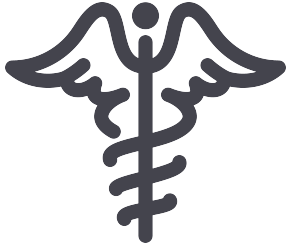 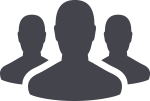 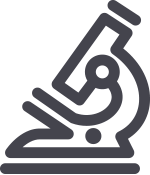 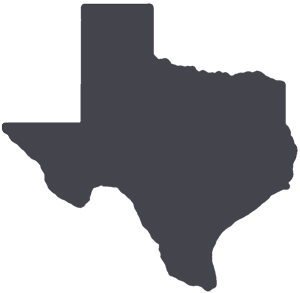 	PATIENT CARE	EDUCATION & RESEARCH	INSTITUTIONAL SUPPORT	CMC	PATIENT CARE	EDUCATION & RESEARCH	INSTITUTIONAL SUPPORT	CMC	PATIENT CARE	EDUCATION & RESEARCH	INSTITUTIONAL SUPPORT	CMCAROUND UTMB (Use the legend above to quickly find items of interest to your team)AROUND UTMB (Use the legend above to quickly find items of interest to your team)AROUND UTMB (Use the legend above to quickly find items of interest to your team)AROUND UTMB (Use the legend above to quickly find items of interest to your team)AROUND UTMB (Use the legend above to quickly find items of interest to your team)UTMB NEWS (continued) ACTION ITEM: President’s Cabinet Award nominations due May 26:  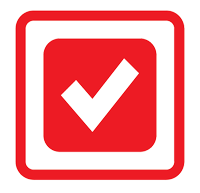 The President's Cabinet Awards Committee is seeking proposals for the 2017 President's Cabinet Awards. The theme of this year's awards, “The UTMB Health—The Community and Beyond: Building our Future Together,” recognizes the shared interests of the university and its surrounding community in promoting a vibrant and supportive environment on Galveston Island. Projects that mobilize the creativity, ingenuity and dedication of UTMB students, staff and faculty to benefit the community are especially encouraged. Proposal forms can be downloaded online here. Submission deadline is May 26 at 4:30 p.m.in room 5.128 of Rebecca Sealy. Winning projects will be announced by Sept.1.Keep up with Texas Legislature developments  If you’d like to learn more about developments taking place within the 85th Session of the Texas Legislature and how those actions relate to UTMB and to Correctional Managed Care, visit Ben’s Blog, written by Dr. Ben Raimer, senior vice president for Health Policy and Legislative Affairs. Find Ben’s Blog online at https://utmb.us/2e.John Sealy Hospital modernization update  To facilitate the expected 10-month renovation of the John Sealy Hospital “AB” towers:On March 31, the John Sealy Hospital chapel was temporarily relocated from the east end of the first floor to south of the Information Desk located at the main entrance of the hospital.On April 7, a new and stronger pedestrian walkway will open adjacent to its current location on the north side of the main entrance of the hospital near the Administration Building.          ACTION ITEM: CMC—Annual evaluation deadlines for CMC employees: Please be aware of CMC specific guidelines for annual evaluations.Feb. 28: First My Road Ahead (MRA) activity completedMarch 31: Annual compliance training completedMay 31: All MRAs completed and Self Evaluations CompletedJune 30: All evaluations completed in the system (employee and manager)UTMB NEWS (continued) ACTION ITEM: President’s Cabinet Award nominations due May 26:  The President's Cabinet Awards Committee is seeking proposals for the 2017 President's Cabinet Awards. The theme of this year's awards, “The UTMB Health—The Community and Beyond: Building our Future Together,” recognizes the shared interests of the university and its surrounding community in promoting a vibrant and supportive environment on Galveston Island. Projects that mobilize the creativity, ingenuity and dedication of UTMB students, staff and faculty to benefit the community are especially encouraged. Proposal forms can be downloaded online here. Submission deadline is May 26 at 4:30 p.m.in room 5.128 of Rebecca Sealy. Winning projects will be announced by Sept.1.Keep up with Texas Legislature developments  If you’d like to learn more about developments taking place within the 85th Session of the Texas Legislature and how those actions relate to UTMB and to Correctional Managed Care, visit Ben’s Blog, written by Dr. Ben Raimer, senior vice president for Health Policy and Legislative Affairs. Find Ben’s Blog online at https://utmb.us/2e.John Sealy Hospital modernization update  To facilitate the expected 10-month renovation of the John Sealy Hospital “AB” towers:On March 31, the John Sealy Hospital chapel was temporarily relocated from the east end of the first floor to south of the Information Desk located at the main entrance of the hospital.On April 7, a new and stronger pedestrian walkway will open adjacent to its current location on the north side of the main entrance of the hospital near the Administration Building.          ACTION ITEM: CMC—Annual evaluation deadlines for CMC employees: Please be aware of CMC specific guidelines for annual evaluations.Feb. 28: First My Road Ahead (MRA) activity completedMarch 31: Annual compliance training completedMay 31: All MRAs completed and Self Evaluations CompletedJune 30: All evaluations completed in the system (employee and manager)UTMB NEWS (continued) ACTION ITEM: President’s Cabinet Award nominations due May 26:  The President's Cabinet Awards Committee is seeking proposals for the 2017 President's Cabinet Awards. The theme of this year's awards, “The UTMB Health—The Community and Beyond: Building our Future Together,” recognizes the shared interests of the university and its surrounding community in promoting a vibrant and supportive environment on Galveston Island. Projects that mobilize the creativity, ingenuity and dedication of UTMB students, staff and faculty to benefit the community are especially encouraged. Proposal forms can be downloaded online here. Submission deadline is May 26 at 4:30 p.m.in room 5.128 of Rebecca Sealy. Winning projects will be announced by Sept.1.Keep up with Texas Legislature developments  If you’d like to learn more about developments taking place within the 85th Session of the Texas Legislature and how those actions relate to UTMB and to Correctional Managed Care, visit Ben’s Blog, written by Dr. Ben Raimer, senior vice president for Health Policy and Legislative Affairs. Find Ben’s Blog online at https://utmb.us/2e.John Sealy Hospital modernization update  To facilitate the expected 10-month renovation of the John Sealy Hospital “AB” towers:On March 31, the John Sealy Hospital chapel was temporarily relocated from the east end of the first floor to south of the Information Desk located at the main entrance of the hospital.On April 7, a new and stronger pedestrian walkway will open adjacent to its current location on the north side of the main entrance of the hospital near the Administration Building.          ACTION ITEM: CMC—Annual evaluation deadlines for CMC employees: Please be aware of CMC specific guidelines for annual evaluations.Feb. 28: First My Road Ahead (MRA) activity completedMarch 31: Annual compliance training completedMay 31: All MRAs completed and Self Evaluations CompletedJune 30: All evaluations completed in the system (employee and manager)          ACTION ITEM: CMC—Annual TB screening for employees: All UTMB CMC employees are required to participate in annual tuberculosis (TB) screening from May 1-31. This institutional requirement is a condition of continued employment. The TB skin-testing standard operating procedure (SOP) may be found on the ICN Homepage of the CMCWEB and should be referred to for complete details. The pharmacy will automatically ship tuberculin to each unit in mid-April, and the unit’s nurse manager and ICN nurse will be notified by email when the shipment is sent. For questions about the TB SOP or program, please contact CMC Employee Health at cmcemphl@utmb.edu. Thanks in advance for supporting this important program that protects the health of our patients and our employees and their families.          ACTION ITEM: CMC—Annual TB screening for employees: All UTMB CMC employees are required to participate in annual tuberculosis (TB) screening from May 1-31. This institutional requirement is a condition of continued employment. The TB skin-testing standard operating procedure (SOP) may be found on the ICN Homepage of the CMCWEB and should be referred to for complete details. The pharmacy will automatically ship tuberculin to each unit in mid-April, and the unit’s nurse manager and ICN nurse will be notified by email when the shipment is sent. For questions about the TB SOP or program, please contact CMC Employee Health at cmcemphl@utmb.edu. Thanks in advance for supporting this important program that protects the health of our patients and our employees and their families.UTMB NEWS (continued) ACTION ITEM: President’s Cabinet Award nominations due May 26:  The President's Cabinet Awards Committee is seeking proposals for the 2017 President's Cabinet Awards. The theme of this year's awards, “The UTMB Health—The Community and Beyond: Building our Future Together,” recognizes the shared interests of the university and its surrounding community in promoting a vibrant and supportive environment on Galveston Island. Projects that mobilize the creativity, ingenuity and dedication of UTMB students, staff and faculty to benefit the community are especially encouraged. Proposal forms can be downloaded online here. Submission deadline is May 26 at 4:30 p.m.in room 5.128 of Rebecca Sealy. Winning projects will be announced by Sept.1.Keep up with Texas Legislature developments  If you’d like to learn more about developments taking place within the 85th Session of the Texas Legislature and how those actions relate to UTMB and to Correctional Managed Care, visit Ben’s Blog, written by Dr. Ben Raimer, senior vice president for Health Policy and Legislative Affairs. Find Ben’s Blog online at https://utmb.us/2e.John Sealy Hospital modernization update  To facilitate the expected 10-month renovation of the John Sealy Hospital “AB” towers:On March 31, the John Sealy Hospital chapel was temporarily relocated from the east end of the first floor to south of the Information Desk located at the main entrance of the hospital.On April 7, a new and stronger pedestrian walkway will open adjacent to its current location on the north side of the main entrance of the hospital near the Administration Building.          ACTION ITEM: CMC—Annual evaluation deadlines for CMC employees: Please be aware of CMC specific guidelines for annual evaluations.Feb. 28: First My Road Ahead (MRA) activity completedMarch 31: Annual compliance training completedMay 31: All MRAs completed and Self Evaluations CompletedJune 30: All evaluations completed in the system (employee and manager)UTMB NEWS (continued) ACTION ITEM: President’s Cabinet Award nominations due May 26:  The President's Cabinet Awards Committee is seeking proposals for the 2017 President's Cabinet Awards. The theme of this year's awards, “The UTMB Health—The Community and Beyond: Building our Future Together,” recognizes the shared interests of the university and its surrounding community in promoting a vibrant and supportive environment on Galveston Island. Projects that mobilize the creativity, ingenuity and dedication of UTMB students, staff and faculty to benefit the community are especially encouraged. Proposal forms can be downloaded online here. Submission deadline is May 26 at 4:30 p.m.in room 5.128 of Rebecca Sealy. Winning projects will be announced by Sept.1.Keep up with Texas Legislature developments  If you’d like to learn more about developments taking place within the 85th Session of the Texas Legislature and how those actions relate to UTMB and to Correctional Managed Care, visit Ben’s Blog, written by Dr. Ben Raimer, senior vice president for Health Policy and Legislative Affairs. Find Ben’s Blog online at https://utmb.us/2e.John Sealy Hospital modernization update  To facilitate the expected 10-month renovation of the John Sealy Hospital “AB” towers:On March 31, the John Sealy Hospital chapel was temporarily relocated from the east end of the first floor to south of the Information Desk located at the main entrance of the hospital.On April 7, a new and stronger pedestrian walkway will open adjacent to its current location on the north side of the main entrance of the hospital near the Administration Building.          ACTION ITEM: CMC—Annual evaluation deadlines for CMC employees: Please be aware of CMC specific guidelines for annual evaluations.Feb. 28: First My Road Ahead (MRA) activity completedMarch 31: Annual compliance training completedMay 31: All MRAs completed and Self Evaluations CompletedJune 30: All evaluations completed in the system (employee and manager)UTMB NEWS (continued) ACTION ITEM: President’s Cabinet Award nominations due May 26:  The President's Cabinet Awards Committee is seeking proposals for the 2017 President's Cabinet Awards. The theme of this year's awards, “The UTMB Health—The Community and Beyond: Building our Future Together,” recognizes the shared interests of the university and its surrounding community in promoting a vibrant and supportive environment on Galveston Island. Projects that mobilize the creativity, ingenuity and dedication of UTMB students, staff and faculty to benefit the community are especially encouraged. Proposal forms can be downloaded online here. Submission deadline is May 26 at 4:30 p.m.in room 5.128 of Rebecca Sealy. Winning projects will be announced by Sept.1.Keep up with Texas Legislature developments  If you’d like to learn more about developments taking place within the 85th Session of the Texas Legislature and how those actions relate to UTMB and to Correctional Managed Care, visit Ben’s Blog, written by Dr. Ben Raimer, senior vice president for Health Policy and Legislative Affairs. Find Ben’s Blog online at https://utmb.us/2e.John Sealy Hospital modernization update  To facilitate the expected 10-month renovation of the John Sealy Hospital “AB” towers:On March 31, the John Sealy Hospital chapel was temporarily relocated from the east end of the first floor to south of the Information Desk located at the main entrance of the hospital.On April 7, a new and stronger pedestrian walkway will open adjacent to its current location on the north side of the main entrance of the hospital near the Administration Building.          ACTION ITEM: CMC—Annual evaluation deadlines for CMC employees: Please be aware of CMC specific guidelines for annual evaluations.Feb. 28: First My Road Ahead (MRA) activity completedMarch 31: Annual compliance training completedMay 31: All MRAs completed and Self Evaluations CompletedJune 30: All evaluations completed in the system (employee and manager)DID YOU KNOW?UTMB’s Development Board held its annual meeting on the Galveston Campus April 7-8. Development Board members play a key role in UTMB’s efforts to broaden its base of philanthropic support by serving as local, regional, national and international ambassadors who share the good news of the extraordinary work taking place at the university. The 132 members were vital to the success of the recently completed $450 million Working Wonders Campaign and are leading the charge to garner additional philanthropic support for the Innovations in Mind fundraising initiative currently underway. Members include alumni from all four UTMB schools as well as community leaders from cities across Texas and beyond. To learn more visit https://development.utmb.edu/development_board.DID YOU KNOW?UTMB’s Development Board held its annual meeting on the Galveston Campus April 7-8. Development Board members play a key role in UTMB’s efforts to broaden its base of philanthropic support by serving as local, regional, national and international ambassadors who share the good news of the extraordinary work taking place at the university. The 132 members were vital to the success of the recently completed $450 million Working Wonders Campaign and are leading the charge to garner additional philanthropic support for the Innovations in Mind fundraising initiative currently underway. Members include alumni from all four UTMB schools as well as community leaders from cities across Texas and beyond. To learn more visit https://development.utmb.edu/development_board.